Piątek, 26.06.20r.Pożegnania nadszedł czas, 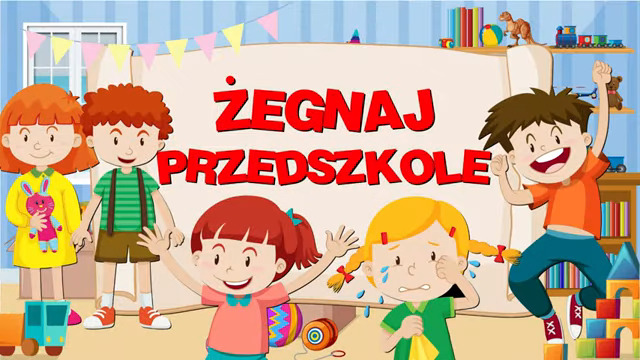 teraz wakacje czekają Was!Żegnają się z Wami Ada i Olek!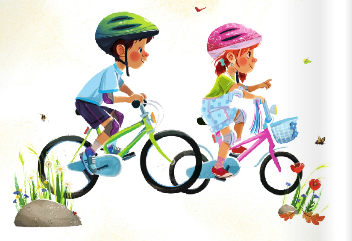 Żegna Was całe nasze przedszkole!Kochane Przedszkolaki! 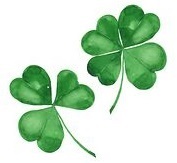 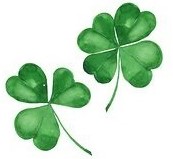 Dziękuję Wam za czas spędzony                   wspólnie  w przedszkolu,                                                            oraz za Wasze zaangażowanie                        w zabawę  i pracę, podczas zajęć w domu.Życzę Wam wspaniałych,                              słonecznych i bezpiecznych wakacji!Do zobaczenia w nowym roku szkolnym!Ściskam Was mocno! P. Jadzia      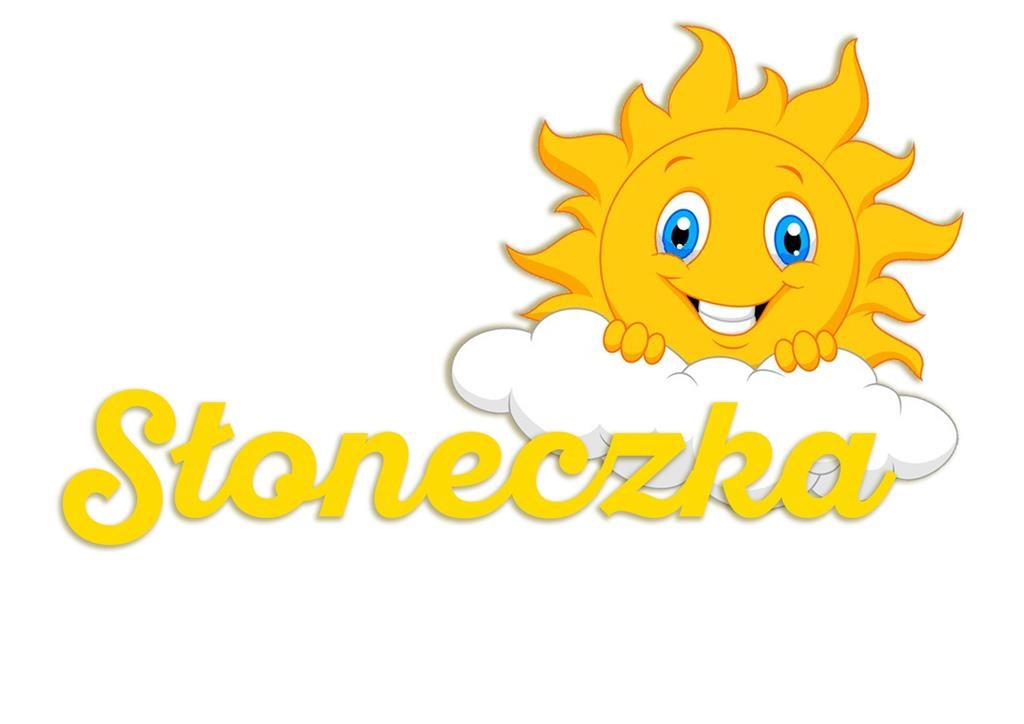 Drodzy Rodzice! Dziękuję Wam za całoroczną współpracę.             Za każde miłe słowo, uśmiech, życzliwość.Szczególne podziękowania składam za trud i zaangażowanie jakie włożyliście w zdalną edukację dzieci.Życzę udanego wypoczynku!Wychowawca: Jadwiga Ogorzały 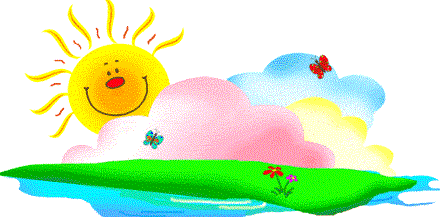 